Die TrauungHinweise und Anregungen zur musikalischen Gestaltung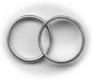 Amt für Kirchenmusik 2019Diözese EichstättMusik im Trauungsgottesdienst  -  Hinweise und AnregungenDie Musik trägt wesentlich zum Gelingen eines festlichen Trauungsgottesdienstes bei.Bei der Auswahl bzw. Zusammenstellung der zur Trauung verwendeten vokalen bzw. instrumentalen Kirchenmusik gibt es einige Punkte zu beachten:Der liturgische Ablauf einer Messfeier bzw. eines Wortgottesdienstes sieht ganz bestimmte Orte vor, die eine musikalische Gestaltung ermöglichen oder sogar fordern.Der Gottesdienst ist eine gemeinsame Feier aller TeilnehmerInnen. Daher sollten möglichst auch alle am musikalischen Geschehen beteiligt sein. Ein gemeinsames, bekanntes Lied zur Eröffnung und zur Danksagung ist wünschenswert.Die auszuwählende Musik muss der liturgischen Feier musikalisch und inhaltlich (Text!) entsprechen. Das heißt: nicht alles ist geeignet und kann an jedem Platz stehen. Es gibt Stellen wie z.B. das Sanctus, das als fester Teil des sogenannten Hochgebets durch keinen beliebigen Gesang ausgetauscht werden kann. Persönliche Vorlieben für bestimmte Lieder bzw. Solostücke können berücksichtigt werden, so weit sie in das liturgische Geschehen passen. Ungeeignet sind in der Regel Lieder und Melodien aus dem Pop-, Musical-, Film- oder Opernbereich. Das gemeinsame Lieblingslied des Hochzeitspaares lässt sich in der Regel besser in die weltliche Hochzeitsfeier integrieren.Nimmt man Vokal- und Instrumentalsolisten in Anspruch, sollte man auf angemessene Qualität achten. Gute Solisten können Solostücke ansprechend musikalisch umsetzen und sind somit ein echter Gewinn für die Feier. Es ist ratsam, den gewünschten Vokalsolisten frühzeitig mit dem Kirchenmusiker in Verbindung zu bringen.Instrumentalstücke eignen sich zum Einzug, nach dem Trauungssegen, zur Gabenbereitung, Kommunion und zum Auszug. Vokale Solostücke lassen sich nach der Lesung, nach dem Brautsegen, zur Gabenbereitung und zur Kommunion integrieren. Wichtig ist immer der textliche Bezug zum jeweiligen liturgischen Geschehen. Für eine stimmige Trauungsliturgie ist eine Besprechung des Ablaufs mit dem Gottesdienstleiter (z. B. Pfarrer) und dem Kirchenmusiker bzw. Organisten unbedingt notwendig. So lassen sich bereits im Vorfeld Missverständnisse vermeiden, etwa im Hinblick auf anzufertigende Liedblätter.Anregungen zur musikalischen Gestaltung der Messfeier zur Trauung:Einzug	OrgelmusikEröffnung	Gott, der nach seinem Bilde, GL 499 (auch Mel.: GL 395)	Lobe den Herren, GL 392	Herr, deine Güt ist unbegrenzt, GL 427,1	Nun jauchzt dem Herren, alle Welt, GL 144	Singt dem Herrn ein neues Lied, GL 409	Unser Leben sei ein Fest, U 128, EH 153, T 90Kyrie	kann gesprochen oder gesungen werdenGloria (evtl.)	Gott in der Höh sei Preis und Ehr, GL 172	Dir Gott, im Himmel GL 167	Preis dir, o Gott, auf höchstem Thron, GL 711 (Ei)	Gloria, Ehre sei Gott, 	U 166, T 132Antwortgesang	meditativer Gesang nach der Lesung	Vorsänger/Gemeinde oder Chor 	Dies ist mein Gebot, GL 305,4	Herr, du hast Worte ewigen Lebens, GL 312,7 oder 584,4Ruf vor dem Evangelium	Halleluja, GL 174,5	Halleluja, GL 175,2	Halleluja, GL 174,8nach dem Trauungssegen	Gott, der nach seinem Bilde, GL 499 (auch Mel.: GL 395)	Herr, unser Herr, wie bist du zugegen GL 414	Wo Menschen sich vergessen, GL 821 (Ei)	Bewahre uns Gott, GL 453 T 335, L 161, EH 110	Bleib mit deiner Gnade bei uns, U 97	Gott liebt diese Welt, GL 464zur Gabenbereitung	Wer unterm Schutz des Höchsten steht, GL 423	Mein ganzes Herz erhebet dich, GL 143	Wenn wir das Leben teilen, GL 474	Nimm mein Leben, nimm es ganz, GL 826 (Ei)	Nimm, o Gott, die Gaben, die wir bringen, Gl 188, EH 34, T 190	Wenn das Brot, das wir teilen, Gl 470, EH 154, T 193, U 130	Gott liebt diese Welt, GL 464Sanctus	Heilig ist Gott in Herrlichkeit, GL 199	Heilig, heilig, GL 196	Heilig bist du, großer Gott, GL 198Agnus Dei	Christe, du Lamm Gottes, GL 204zur Kommunion	instrumental oder vokalDanksagung	Großer Gott, wir loben dich, GL 380	Den Herren will ich loben, GL 395	Nun danket all und bringet Ehr, GL 403	Nun danket alle Gott, GL 405	Selig seid ihr, GL 458	Du bist da, wo Menschen leben, EH 74, L 150, GL 828 (Ei)	Te Deum, laudamus, GL 407, U 71, L 49, EH 105Auszug	OrgelmusikAuswahl geeigneter Lieder aus dem Bereich des Neuen Geistlichen Liedes (NGL) ohne Anspruch auf VollständigkeitLiebeVertrauen, Gemeinschaft, VerheißungSegenLob, DankCS = Chorsatz; OS = Orgelbegleitsatz; A = ArrangementT =	Troubadour für Gott, 1999,
Kolping-Bildungswerk, Diözesanverband Würzburg e. V., Sedanstr. 25, 97082 WürzburgEH =	Erdentöne Himmelsklang
Melodieheft, 2001, ISBN 3-7966-1018-8, Schwabenverlag AG, Ostfildern
Orgelbuch 1997, Diözesanstelle Buch, Postfach 5, 72101 Rottenburg, Tel. (0 74 72) 98 49 - 0U =	Unterwegs
Melodieheft, 1994, VzF Deutsches Liturgisches Institut, Postfach 2628, 54216 Trier, Tel.: (06 51) 94 80 80
Chorbuch, 2002, ISBN 3-89912-024-8, Strube-Verlag GmbH, München
Orgelbuch, 1998, VzF Dt. Liturgisches Institut, Postfach 2628, 54216 Trier, Tel.: (06 51) 94 80 80L =	Vom Leben singen
Melodieheft, Edition 1357/01 Strube Verlag GmbH, München
Chorbuch, 1994, Edition 1357, Strube Verlag GmbH, MünchenWeitere Neue Geistliche Lieder mit thematischer Aufgliederung sind auf der Homepage des Amtes für Kirchenmusik der Diözese Eichstätt zu finden unter der Adresse:www.bistum-eichstaett.de/kirchenmusik/holyphon/index.htmlAuswahl geeigneter Sololiteratur aus dem „klassischen“ Bereich:J.S. Bach/Schemelli	Dir, dir, Jehova will ich singen1685-1750	Jesu, meines Glaubens ZierJ.S. Bach/Charles Gounod	Ave Maria (nur mit Vokalsolo)Ludwig v. Beethoven	Gott, deine Güte reicht so weit1770-1827Dimitri S. Bortnjansky	Ich bete an die Macht der LiebeLuigi Cherubini	Ave Maria1760-1842Antonin Dvořák 	Biblische Gesänge:1841-1904	Nr. 5:	Herr, o mein Gott, lass ein neues Lied mich dir		singen	Nr. 4:	Gott ist mein Hirte (Psalm 23)	Nr. 9:	Mein Auge hebt zu den Bergen sichCèsar Franck	Panis angelicus1822-1890Heinrich von Herzogenberg	Bleibet in mir, und ich in euch1843-1900F. Mendelssohn Bartholdy	Sei stille dem Herrn (aus dem „Elias“)1809-1847W.A. Mozart	Ave verum1756-1791	Alleluja aus dem „Exsultate, jubilate“Louis Roessel	Kavatine: Wenn ich mit Menschen- und mit Engels-1828-1883	zungen redeteCamille Saint-Saëns	Ave Maria1835-1921 Heinrich Schütz	Bringt her, dem Herren1585-1672Georg Ph. Telemann	Ich hebe meine Augen auf1681-1767Hugo Wolf	Gebet1860-1903Auswahl geeigneter Sololiteratur aus dem „modernen“ Bereich:Diese Stücke stehen in „Musik zu Kasualien Heft 3“, erschienen im Carus-Verlag Nr. 2.078Thomas Gabriel 2001	Der Engel in dirJohannes M. Michel 2001	Gott ist LiebeBernard Wayne Sanders 2001	Lobe den Herrn, meine SeeleKurt Enßle 2000	Unsre Zeit, ein Leben langGeeignete Motetten und Chorsätze aus dem Amt für Kirchenmusik in Eichstätt zur TrauungAnonymus	Gott, der nach seinem Bilde	Gott ist die Liebe  SA(T)BMenschick, Wolfram 	Dies ist mein Gebot  GL 626 (4)	Was ihr gelobt mit Herz und Mund  SA(T)B, zu GL 873	Was ihr gelobt mit Herz und Mund  SSA, zu GL 873Schütz, Heinrich	Wo du hingehstThematik Lob, Dank, Vertrauen, MariaAichinger, Gregor	Laudate Dominum  SATB/SATBAnonymus	Confirma hoc deus	Lobet den Herrn  SATB/SATB	Singet dem Herrn ein neues LiedBach, Johann Sebastian	Aus meines Herzens Grunde  GL 669	Den Herren will ich loben  GL 261	Liebster Jesu, wir sind hier  evtl. zu GL 520	Lobe den Herren  GL 258Briegel, Carl Wolfgang	Jesus sprach zu seinen JüngernByrd, nach William	Ave verum corpusCroce, Giovanni	Cantate DominoCrüger, nach Johann	Exsultate Deo  SSADegen, Johann	Ave MariaFux, Johann Joseph	Angelus suis Deus mandavitGrandi, Allesandro	Lobet den Herren, alle Völker  gem. Chor und Orgel ad lib.Grimm, nach Heinrich	Jauchzet dem Herren, alle WeltHämmerl, Christoph	Nun danket alle Gott  GL 266Händel, nach Georg Friedrich	Dank sei dir, Herr  gem. Chor und OrgelHaller, Michael	O Maria, sei gegrüßtHassler, Hans Leo	Cantate DominoHeiß, Christian	Dein Geist weht, wo er will	Heilig bist du  gem. Chor, Gemeinde und Orgel  zu GL 804	Ich steige ein in das Leben  GL 922	Komm her, freu dich mit uns  GL 519	Nimm mein Leben, nimm es ganz  GL 921	Preis dir, o Gott  gem. Chor, Gemeinde und Orgel, zu GL 801	Singt dem Herrn ein neues Lied  GL 268	Singt dem Herrn ein neues Lied  SSA, zu GL 268	Von guten Mächten treu und still umgeben  GL 883	Wenn wir das Leben teilen  GL 920	Wo Menschen sich vergessenMarenzio, Luca	Ehr sei dem Vater  SATB/SATBMendelssohn Bartholdy, Felix	Ehre sei dem Vater	Jauchzet dem Herren alle WeltMendelssohn Bartholdy, nach Felix	Mein Herz erhebet Gott, den HerrnMenschick, Wolfram	Lob sei dem Herrn  GL 493	Mein ganzes Herz erhebet dich  GL 264	Nun jauchzt dem Herren, alle Welt  GL 474	Preiset den Herrn  GL 280	Singet, danket unserm Gott  GL 277Monteverdi, nach Claudio	Cantate DominoPitoni, Giovanni Ottavio	Cantate Domino	Laudate Dominum	Laudate Dominum omnes gentesReconditus	Singet dem Herrn ein neues Lied  SATB/SATBScarlatti, Allessandro	Exsultate DeoSchütz, Heinrich	Aller Augen warten auf dich, HerreSilcher, Friedrich	Alles was Odem hatSweelinck, Jan Pieterszon	Sing, Erde, singSoweit nicht anders vermerkt handelt es sich um Liedsätze zum GL, Chorsätze oder Motetten für vierstg. gemischten Chor a cappella.Informationen erhalten Sie imBischöflichen OrdinariatAmt für KirchenmusikDomplatz 985072 EichstättTel.: (0 84 21) 50 - 8 61Fax: (0 84 21) 50 - 8 69e-Mail: kirchenmusik@bistum-eichstaett.dewww.bistum-eichstaett.de/kirchenmusikLiederbuchTitelTextMusikLGottes Macht erhalte dichEugen EckertWinfried HeurichCST, EHIns Wasser fällt ein SteinKurt Kaiser, Manfred SiebaldKurt KaiserCS, OS, AT, EH, UUbi caritasSt. Gallen 8. Jh.J. Berthier, TaizéCS, OS, ATVon der Zärtlichkeit GottesEckart BückenThomas Quast-EH, UWenn wir das Leben teilenRozier / Hans FlorenzMichel WackenheimCS, OST, EH, U, LWo Menschen sich vergessenThomas LaubachChristoph LehmannCS, OS, ALiederbuchTitelTextMusikT, EHIch bin der „Ich-bin-da“Alois AlbrechtLudger EdelkötterOST, EH, UMeine Hoffnung und meine Freudenach Jes. 12J. Berthier, TaizéCS, OST, EH, U, LSelig seid ihrFriedrich Karl Barth / Peter Horst / Raymund WeberPeter JanssensCS, OS, AT, EH, USuchen und fragenDiethard ZilsFritz BaltruweitCS, OSLiederbuchTitelTextMusikT, EH, LBewahre uns, GottEugen EckertAnders Ruwth / Torsten Hampe-UBleib mit deiner GnadeTaizéJ. BerthierCS, OS, AT, EHDer Herr segne und behüte dichSegensspruch des Hl. FranziskusJoseph SchäferOS, AEHDer Herr wird dich mit seiner Güte segnenHelmut SchlegelWinfried HeurichCS, OSEHHerr, wir bittenPeter StrauchPeter StrauchCS, OST, EH, UKomm, Herr, segne unsDieter TrautweinDieter TrautweinCS, OS, AEHMögen sich die WegeIrischer SegenswunschGünter SchwarzeCS, ALSegne und behüteEugen Eckerttrad.CSLSei unser GottLothar ZenettiWinfried HeurichCSLiederbuchTitelTextMusikEH, LDu bist da, wo MenschenDetlev JöckerDetlev JöckerOST, EHGehet nicht auf in den SorgenTaizéaus England 19. Jh.CS, OS, AT, EH, U, LTe Deum laudamusHermann Schulze-BerndtPeter JanssensOS